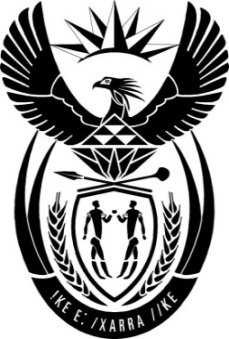 THE PRESIDENCY:REPUBLIC OF SOUTH AFRICAPrivate Bag X1000, Pretoria, 0001, Tel: 012 300 5200 / Private Bag X 1000, Cape Town, 8000, Tel: 021 464 2100NATIONAL ASSEMBLYQUESTION FOR WRITTEN REPLY QUESTION NO.: 3106														Dr M M Gondwe (DA) to ask the Minister in The Presidency:     (1)	What is the legal and/or policy framework that provides for the compulsory security vetting of senior public servants by the State Security Agency (SSA);(2)	what total number of (a) senior public servants were subjected to security vetting by the SSA in the (i) 2019-20, (ii) 2020-21 and (iii) 2021-22 financial years in each (aa) national and (bb) provincial department and (b) the specified senior public servants received a top secret security clearance from the SSA?				NW3813EREPLY:The compulsory vetting is carried out in terms of the National Strategic Intelligence Act and the Minimum Information Security Standards:National Strategic Intelligence Act of 1994 as amended by the General Intelligence Laws Amendments Act of 2013:The State Security Agency is mandated by the National Strategic Intelligence Act, 1994 (Act No 39 of 1994) and Intelligence Services Act, 2002 (Act No 65 of 2002) as amended by General Intelligence Laws Amendment Act, 2013 (Act No 11 of 2013), to conduct vetting investigations to determine the security competence of a person if such a person:•	is employed by or is an applicant to an Organ of State; or•	is rendering a service or has given notice of intention to render a service to an organ of state, which service may:Give him or her access to classified information and intelligence in the possession of the organ of state; orGive him or her access to areas designated national key points in terms of the National Key Points Act, 1980 (Act 102 of 1980).Minimum Information Security Standards (MISS) of 1996 as approved by Cabinet as national information security policy:     Chapter 5, Section 1.5 states the following: Political appointees (Director-Generals, Ambassadors, etc.) will not be vetted, unless the President so requests or the relevant contract so provides. From the lowest level up to Deputy Director-General, all staff members and any other individuals who should have access to classified information, must be subjected to security vetting.								Vetting figures for senior civil servants(aa) National(bb) Provincial National Departments 2019/20202019/20202020/20212020/20212021/20222021/2022National Departments (a) Senior managers subjected to vetting(b) Top Secret Clearances Issued(a) Senior managers subjected to vetting(b) Top Secret Clearances Issued(a) Senior managers subjected to vetting(b) Top secret clearances IssuedAgriculture, Land Reform and Rural Development220022Basic Education111010Civilian Secretariat for Police002211Communications and Digital Technologies864310Cooperative Governance and Traditional Affairs151181230Correctional Services220022Employment and Labour220000Forestry, Fisheries and the Environment 552222Government Communication and Information System (GCIS)222022Government Printing Works330000Health131242323Higher Education and Training331110Home Affairs335544Human Settlements144203242Independent Police Investigative Directorate103140212International Relations and Cooperation260392211220924Justice and Constitutional Development882244Military Veterans 220000Mineral Resources and Energy 442222National Treasury6011494452Planning Monitoring and Evaluation552211Public Enterprises661111Public Service and Administration441100Public Works and Infrastructure221100SA Police Service000000SA Revenue Service323294251Science and Innovation111111Small Business Development330000Social Development112211Sport, Arts and Culture220000State Security Agency000000Telecommunications and postal services 000011The Presidency333303272Tourism121111101Trade, Industry and Competition523121Transport272250251Water and Sanitation431422400Women, Youth and Persons with Disabilities150151140Provincial Departments2019/20202019/20202020/20212020/20212021/20222021/2022Provincial Departments(a) Senior managers subjected to vetting(b) Top secret clearances Issued(a) Senior managers subjected to vetting(b) Top secret clearances Issued(a)Senior managers subjected to vetting(b)Top secret clearances IssuedAgriculture and Rural Development299832645235Agriculture, Land Reform and Rural Development2992326125230Agriculture, Rural Development, Land and Environmental Affairs299132615230Arts and Culture 299032645231Community Safety (& Police Oversight) (&Security and Liaison)29911326552310Cooperative Governance and Traditional Affairs2998326215239Cooperative Governance and Traditional Affairs (& Human Settlements)2995326113Cultural Affairs and Sport299132600Culture, Sport and Recreation299232601Economic Development299432606Economic Development and Tourism299232613Economic Development, Environmental Affairs and Tourism299432630Economic Development, Small Business, Tourism and Environmental Affairs299132603Economic Development, Tourism and Environmental Affairs299632680Education29913326615e-Government299832645Employment and Labour299232600Environment Affairs and Development Planning299132600Finance299232610Health299032601Health 29983261023Home Affairs299032601Human Settlements2991532638Infrastructure Development299532606Justice299132600Office of the Premier299223261224Police, Roads and Transport299632602Provincial Legislature299432611Provincial Treasury 299193261425Public Works299032691Public Works (Roads & Infrastructure)299232610Public Works and Infrastructure299332600Roads and Transport299032612Rural Development and Agrarian Reform299032601SA Revenue Service29932633Safety and Liaison299132621Social Development2996326810Sport and Recreation299032610Sport, Art and Culture299232601Sport, Recreation, Arts and Culture299332646Transport2992326114Transport and Community Safety299632620Transport and Public Works299132602